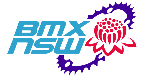 BMXNSW 2020 State Series Event/Racing FormatOnline Entry to Events and Payment - Consistent with usual (ie pre-Covid) process. Online Entries for each Event will be opened once the Host Club advises BMXNSW that they have clearance from their Local Council for the Event to proceed on the proposed date. We are working towards Online Entries opening up no less than 2 weeks prior to the scheduled date for each event.Who Can Attend the Events? – Change to usual process.We need to be careful with our Social Distancing Requirements for the Events so currently only the following can attend the Events:Riders who are entered to race (entry valid only for the block the rider is racing in)1 x parent/guardian per family (this includes a riding parent)Adult rider, who is unable to travel with another adult rider, may bring a non-riding person (must have a driver’s licence) in the event of an injury and rider is unable to drive themselves home.BMXNSW Officials (capped). We will make every attempt to balance Officials parental responsibilities as well.Medics (capped)Emergency ServicesPeople assisting the Host Club throughout the Event (capped)Attendance will be capped at 500 people maximum in the Designated Facility Area at any one time (each race block is unlikely to reach the maximum level however numbers will be known in advance due to online entries. If there is likely to be an exceedance, the block sessions will be re-balanced to comply with NSW Government cap of 500).Who Can Not Attend the Events? – Change to usual process.Anyone not mentioned above including a second Parent, Siblings, Grand Parents, Uncles, Aunties, Friends, etc. If a riding parent/guardian is competing in a block different to other riders in the family, then arrangements will need to be made for someone (eg other parent) to supervise the children outside of the venue. BMXNSW will not be held responsible for children left unsupervised outside of the venue eg in a car. If approached by authorities such as NSW Police, we will refer them to the owner of the vehicle.Where possible, we will be attempting to Live Stream the events so those who can’t attend the event can at least watch and enjoy them from home.Designated Facility Area – Change to usual process.This is the area as outlined by BMXNSW for use during each Event. An overhead of the Designated Facility Area will be advertised prior to each event via the BMXNSW Facebook Page. The guidelines of the BMXNSW COVID-19 Safety Plan are to be used within the Designated Facility Area. The Designated Facility Area may include the Carparks, Race Track, Staging, Canteen, Amenities, Medical Tent, Spectator and Tent Areas. Each site will be different so please refer to the site specific plan published in the week leading up to the event.Attendee Information – Change to usual process.All attendees (officials, volunteers, competitors, spectators) are required to scan a QR code at the event entry point, for both practice day and race day, complete the details and show confirmation of completion to gate attendant. If an attendee answers ‘yes’ to any of the following, they will not be permitted entry to the event:Have you returned from any overseas countries within the last 14 days?Have you been in close contact with anyone who has travelled from overseas within the last 14 days?  Have you had close contact with or cared for someone diagnosed with COVID-19 within the last 14 days?Have you returned from Victoria within the last 14 days?Have you attended any of the reported case locations listed on the NSW Health website? (Please note: you will need to check the NSW website link https://www.nsw.gov.au/covid-19/latest-news-and-updates#latest-covid-19-case-locations-in-nsw on the day of  practice/event that you are seeking entry to)Have you experienced any cold or flu-like symptoms in the last 14 days (to include fever, cough, sore throat, respiratory illness, difficulty breathing)?If you do present with any cold or flu-like symptoms, we will not permit you entry to the event. This may mean that your child is unable to race also.Entering and Leaving the Designated Facility Area – Change to usual processAs you enter the Designated Facility Area via the designated Entry Point you will be asked to show that you have completed the details in the event check in process (ie QR code). This information will be kept for 28 days and only used if required by NSW Health for attendance information.You will be given a coloured wrist band which you must keep on for the duration of the block.Entry and exiting the Designated Facility Area may be via the same point (each site will be different) however there will be no physical cross over between the 2 Blocks of racing, due to break in times.Sign On – Change to usual processFor Age Class and Superclass Riders this is to be done at the designated Transponder Checking Station. For Sprockets this is to be done at the Score Shed with your Rider Licence. (Disregard if sprocket class is not racing at the event).Social Distancing Requirements are to be followed in these areas. Look out for the signs, markers on the ground etc.Tent Areas – Change to usual processThe locations for these areas will be coordinated between BMXNSW and the Host Club prior to the Event and marked out by the Host Club for their event. Tent spacing will be set as per the Social Distancing Requirements in the BMXNSW COVID-19 Safety Plan. The Host Club should be contact directly regarding how to obtain a tent area. Individual tent areas are not allocated by BMXNSW.Only 3 x 3 tents in the tent areas until further notice within the Designated Facility Area.There may be other areas close the facility that are outside the BMXNSW Designated Facility Area that may be used for larger tents. Inquiries about these areas should be directed to the Host Club of the Event. You may decide that due to the shorter nature of block racing format that tents are not required.Spectating Around the Track – Change to usual processThere will be a Tent and Chair Exclusion Zone set up by the Host Club around the track. This 3m wide Tent and Chair Exclusion Zone will be a set at between 2m and 5m from the race track. This is designed for spectators as Standing Room Only to watch their children race and then move away to allow others to watch. We ask that spectators consider others and Social Distancing Requirements are to be followed at all times. Block racing format Change to usual process.Saturday PracticePractice sessions will be:Block 1 from 1.30pm to 3.00pm Block 2 from 3.30pm to 5.00pm. Only riders who are entered to race at the Event are eligible to do the Saturday Practice Session. For each practice session and block racing session, attendees will be provided with, and required to wear on their wrist, a coloured band for that session. The wristband will be provided at the designated entry point. Each session will have a different coloured wrist band. If you have to leave the venue to collect something from the car, you can re-enter the venue however - no wrist band, no entry.Sunday Racing and Practice – Change to usual processBelow is an example of a block racing schedule however final times and blocks won’t be released until after entries for the event have closed. Block 1: 07.30am to 10.50am. Block 2: 11.35am to 3.05pm.Wild, Staging Pens and Chutes and Start Hill Areas – Change to usual processOnly riders getting ready to race, Officials and Medics are permitted in or around these areas. Riders must come to staging with helmets and gloves already on.Racing On The Track – Consistent with usual (ie pre-Covid) process.No changes to regular racing. Officials and Medics to follow Social Distancing Requirements except in the case of providing assistance, attending to an accident or emergency.Finishing Area – Change to usual processRiders are to keep moving on after their race has completed. No shaking hands or waiting for the following race. This is unfortunate as we promote good sportsmanship but at the moment a necessary requirement. Social Distancing Requirements are to be followed.Finalist Payments – Change to usual processThese will be picked up at the designated area and Social Distancing Requirements are to be followed.Sprockets – Change to usual process(Disregard if sprocket class is not racing at the event).Parents or Guardians or Siblings of Sprockets are not permitted into or around the Wild, Staging Pens and Chutes, Start Hill and Finishing Areas. Sprockets will need to go through the Staging Process and Gate Start on their own. Once again this is unfortunate but a necessity under the Social Distancing Requirements to be followed. Sprocket Awards – Change to usual process(Disregard if sprocket class is not racing at the event).These will be picked up at the designated area and Social Distancing Requirements are to be followed.Canteen, Amenities, Raffle and Cake Stall and Coffee Shop – Change to usual processSocial Distancing Requirements are to be followed in these areas. Where possible there should be 1 entry point and 1 exit point. The Host Club will monitor these areas and provide hand soap and sanitiser as required.Cashless payments are suggested whenever possible. Pro Shops – Change to usual processSocial Distancing Requirements are to be followed. Where possible there should be 1 entry point and 1 exit point. The Pro Shop Operator will monitor these areas and provide sanitiser as required. Cashless payments are suggested whenever possible. Medical Tent Area – Change to usual processMedical Tent to be isolated from Public Entry with an Exclusion Zone of 1.5m around the Tent. Medics to adhere to Social Distancing Requirements except in the case of accessing, attending to and injured person or an emergency. Only 1 parent/guardian to be at the Medic Tent at any time and entry to the Medic Tent will be at the discretion of the Medics.Completion of the Event – Change to usual processYou may want to consider leaving early if you have not transferred to Finals to assist with Social Distancing Requirements. All attendees at the Event should leave in a timely, orderly, and respectful manner to others. Social Distancing Requirements are to be followed at all times. No exceptions. The aim is to ‘get in, practice, race and leave’.TIME LINETIME LINEPractice 17.30amPractice 27.50amMoto 18.05amMoto 28.35amMoto 39.05am1/4 finals9.35am1/2 finals9.55amfinals10.20amfinished10.50am45 MIN SWAP OVER45 MIN SWAP OVERPractice 311.35amPractice 411.55amMoto 112.10pmMoto 212.40pmMoto 31.10pm1/4 finals1.40pm1/2 finals1.55pmfinals2.20pmfinished3.05pm